АПРЕЛЬ 2021 годПРОДАВЕЦ, КОНТРОЛЕР-КАССИР, ТОВАРОВЕД1.  В ООО Табак плюс магазин «Дискаунт» требуется продавец, з/п о 16000 руб. Обращаться по тел.: 8 (34385) 71332 Тошева Наталия Владимировна, начальник отдела кадров.2. В акционерное общество "Тандер" филиал в городе Нижний Тагил Свердловской области требуются продавцы, з/п от 26000 руб. Обращаться по телефону: 8 (3435) 961753, 8 (982) 6113120 Планидина Анастасия Владимировна.3. Требуется продавец непродовольственных товаров, з/п от 14711. Тел. 8(34385) 76728, Гарбор Наталья Сергеевна.ПОВАР, КОНДИТЕР, ТЕХНОЛОГ1. В кафе Театральное требуются повара 4-5 разряда. Тел. 8-908-634-30-542.В кафе Театральное требуется кухонный рабочий. Тел. 8-908-634-30-543. В МАДОУ д/с № 38 Елочка требуется повар, з/п от 15000. Тел. 8 (34385) 67983 Изотова Ольга Александровна, Начальник отдела кадров.4. В ресторан «Надеждинский» требуется повар, з/п от 18000  до 21000 руб. Обращаться по телефону: 8(952) 7344202,  Адамова Елена Геннадьевна.5. В предприятие требуется повар, з/п от 20000 руб. Тел. 8 (34385) 96773, Зимич Светлана Юрьевна.6. В МАДОУ д/с № 11 Золотой ключик требуется повар, з/п от 14711. Тел. 8 (34385) 71855, (34385) 71855, Поливцева Юлия Александровна, начальник отдела кадров. 7. В ООО «Общепит» требуются повара з/п от 19000 руб. Тел.: 8 (34370) 25076,Тимина Лариса Валерьевна, начальник отдела кадров. ОФИЦИАНТ, БАРМЕН, АДМИНИСТРАТОР1. В ресторан «Надеждинский» требуются официанты, з/п от 17000 руб. Обращаться по телефону: 8(952) 7344202,  Адамова Елена Геннадьевна.ЛОГИСТ1. В ООО «Хлеб плюс» требуется кладовщик, з/п от 14750 руб. Обращаться по тел.: 8(34385) 61660 Анохина Ольга Сергеевна. 2. В ООО Старый хлебозавод требуется кладовщик, з/п от 18000 до 22000 руб. Обращаться по тел.: 8(908) 6344664, Чеснокова Анна Сергеевна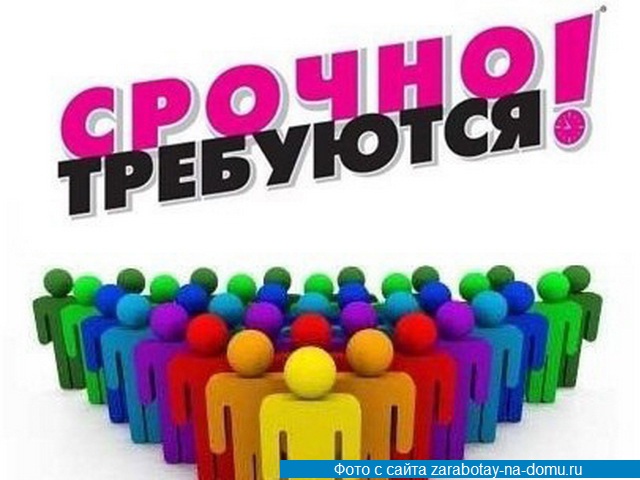 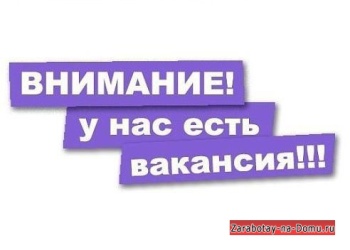 